Obec Hermanovce nad Topľou a Hermanovský bežecký oddiel  Vás srdečne pozýva na podujatie  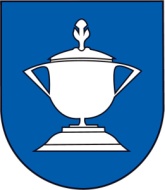 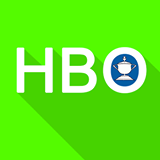    .  ,,Hermanovská desiatka“Termín konania:	Štvrtok 17.11.2016Čas: 			14:00 hodRegistrácia:		Pre uľahčenie organizácie Vás prosíme o prihlásenie pomocou online formulára na 			na stránke:  https://goo.gl/3awldVPrezentácia: 		Obecný úrad Hermanovce n/T v čase od 13:00 do 13:50Trať: 			Asfaltový povrch cestnej komunikácie - 3 okruhy obcouŠtart a cieľ:		Pred budovou  OcÚ Hermanovce n/T Šatne:     		V budove OcÚ Hermanovce nad TopľouObčerstvenie:		Spoločný obedŠtartovné:		Bez štartovnéhoVyhodnotenie:        	Po skončení pretekov a spracovaní výsledkov Ceny: 			Prví traja v každej kategórii budú ocenení Kategórie:Upozornenie:		Súťaží sa podľa pravidiel ľahkej atletiky a týchto propozíciíInformácie: 		0908 375 490 Jozef Niko0908 395 929 Martin BendíkPretek je zaradený do súťaže Patriot Vranovská bežecká liga 2016A - muži do 39 rokov10kmB - muži do 49 rokov10kmC - muži do 59 rokov10kmD - muži nad 60 rokov10kmE - ženy bez rozdielu veku10kmJM - juniori do 19 rokov10kmJŽ - juniorky do 19 rokov domáci muži10kmDM - domáci muži 10kmDŽ - domáce ženy10km